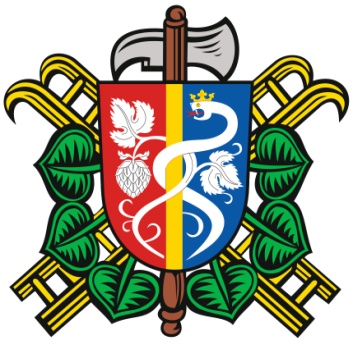 Zápis ze schůze výboru SDH Očihov konané dne 14.1.2015Přítomnost :V. Braniš, P. Braniš, P. BlechaZ. Vitner, J. Vitnerová, J. Vernerová, J. Opelkaomluven:  R. Andrle, M. BlechaPříprava VVH Výčepní zařízeníKácení stromů u kostelaÚklid půda kostelMDŽMájkaBrigádaŠkolení strojníkůZnačení vozidelZajištění VVHzpráva o činnosti – P. Blechaseznam členů, docházka na jednání  SDH – V. Branišformuláře: návrhová a volební komise, usnesení, volba výboru, volba kandidáta okresní VVH  – V. Branišplán činnosti na rok 2015 – V. Braniš + členové výboruzpráva o hospodaření – J. Andrlepřijetí nových členů, ukončení členství – V. Branišprogram VVH – V. Branišzpráva o činnosti kolektivu MH – J. Wernerovázpráva o průběhu prací na stavbě – P. Branišpozvánky – V. Branišna VVH pozvat Miloše Vaňourka z SDH Krásný DvůrČlenové výboru SDH se budou scházet k jednání pravidelně 2 x do měsíce, z toho jednou bude vždy členská schůze.Pořízení výčepního zařízení pro potřeby SDH – cca. 24 000 Kč. dvoukohoutové s vestavěným kompresorem. Odpovědnost za  stav bude mít Z. Vitner. Bude možnost  zařízení půjčovat pouze členům sboru. Členové sboru se mohou podle uvážení podílet na pořizovací ceně. Kácení stromů u kostela: sobota 7.2.2015, povolební farního úřadu Podbořany zajištěno, dřevo bude uloženo pro potřebu hasičů a OÚ (táboráky) na dvoře OÚ.Úklid půdy nad kostelem sv. Martina – možno i odpoledne v týdnu až se prodlouží denní světloMDŽ pátek 6.3.2015 na sále KDMájka + zábava: 29.4 přivézt májku ke KD + oloupat, 30.4 stavba májky + večerní zábava s hudbou. Pivo + alkohol – zajistí výčep, občerstvení (guláš, buřty, klobásy, steaky( zajistí hasičiOvěřit možnost dalších brigád na farmě M. Hlaváčka na Boleboři na rok 2015Zajištění školení strojníků pro Z. Vitnera a L. KováčePřehlášení umístění RT do Očihova na HZS Žatec. Ověření značení vozidel – V. Braniš. P. Blechazapsal: Václav Braniš